Publicado en Vigo el 09/12/2020 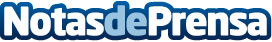 La Cámara de Comercio pone fin al Proyecto TROCO2 - Mercado Transfronterizo de Intercambio de CarbonoDurante 24 meses, la institución ha sido beneficiaria principal de este proyecto enmarcado en el Programa de Cooperación INTERREG V A España – Portugal (POCTEP) 2014-2020 y cofinanciado por el Fondo Europeo de Desarrollo Regional, en el que han participado profesionales del sector forestal y del transporte de Galicia y Portugal, cuyo eje prioritario ha sido la prevención de riesgos y mejora de la gestión de los recursos naturalesDatos de contacto:Cámara de Comercio, Industria, Servizos e Navegación de Pontevedra, Vigo, Vilagarcía de Arousa986432533Nota de prensa publicada en: https://www.notasdeprensa.es/la-camara-de-comercio-pone-fin-al-proyecto Categorias: Galicia Ecología http://www.notasdeprensa.es